Employee Coaching Form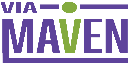 Sample Employee Coaching FormTeam Member Name:Date:Title/ Position:Supervisor:Coaching Topic / Area Desired Outcome (List desired behaviors, knowledge, skills, etc)Benefits of Change (How will employee actions or performance be positively impacted?)Action Plan (What actions can be taken to achieve these goals?)1.2.3.Timeline (Write out a timeline for the plan and when to follow up)Team Member Name: Ned NewbieDate: 4/20/2020Title/ Position: Software developerSupervisor: Bess KocherCoaching Topic / Area Communicating with the team:Ned has struggled with communication and keeping the team updated on his tasks.This has resulted in lack of visibility and workflow issues. Desired Outcome (List desired behaviors, knowledge, skills, etc)Develop friendly relationships with co-workers.Be more present and connected.More visibility on what Ned is working on.Benefits of Change (How will employee actions or performance be positively impacted?)Ned will be more comfortable sharing with teammates, increasing productivity and efficiency. Ned will be more engaged and satisfied at work.Improved team dynamic and office culture.Action Plan (What actions can be taken to achieve these goals?)1. Use the group Slack channel regularly to stay connected 2. Create a collaborative status update document or task board3. Training in office communication norms and practices…Timeline (Write out a timeline for the plan and when to follow up)Check in after one week to see how Slack and status updates are going.After Ned’s training session in two weeks, assess communication skill improvement.